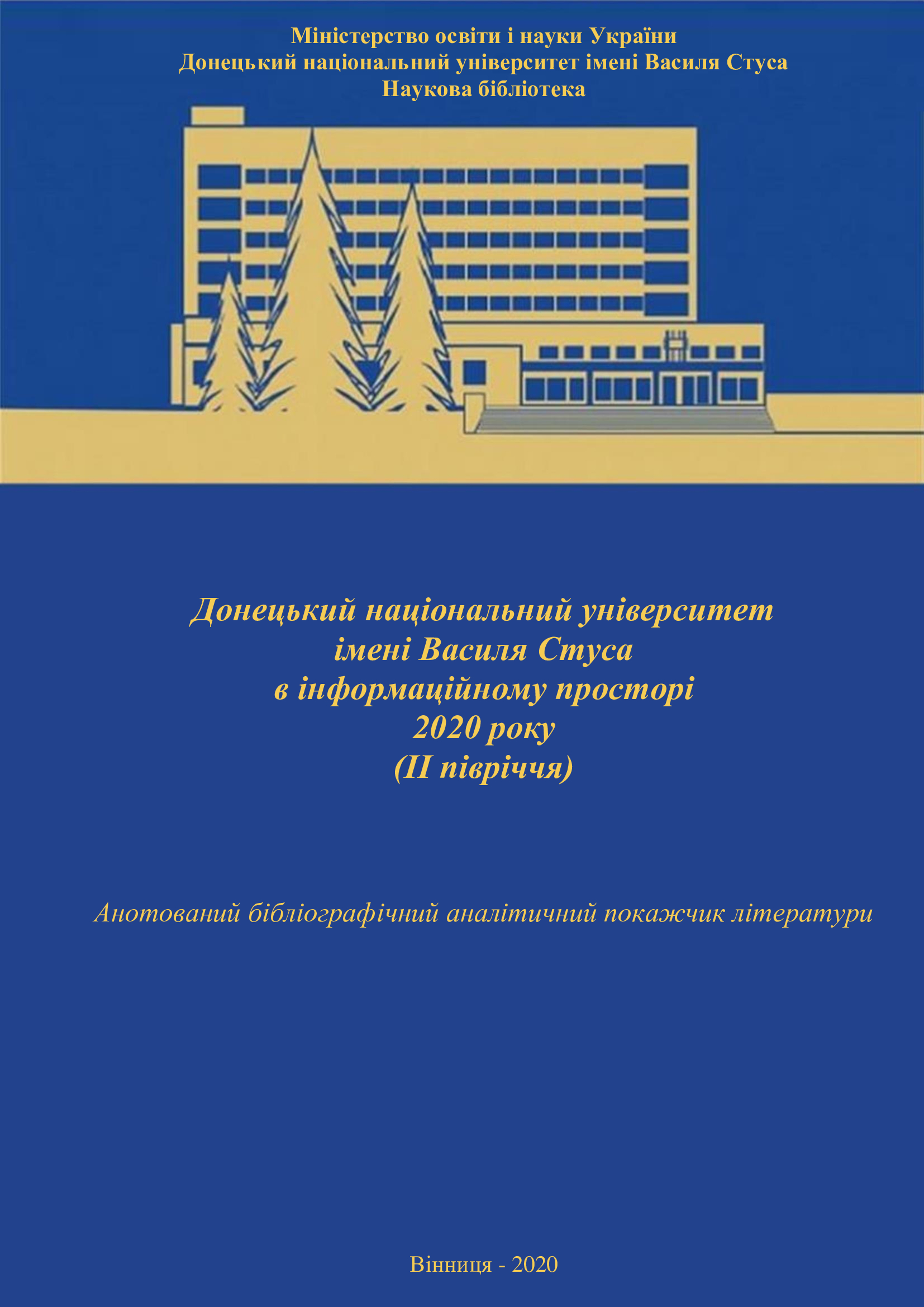 УДК 016 : 378Д 672Відповідальний за випуск                                               Т. І. Міщан                                                                                           директор Наукової                                                                                           бібліотеки ДонНУ                                                                                           імені Василя СтусаУкладач, комп’ютерний набір                                        Т. І. Міщан Редактор, дизайн                                                              М. В. Захараш   Донецький національний університет імені Василя Стуса в інформаційному просторі 2020 року : анотований бібліографічний аналітичний покажчик літератури (ІІ-е півріччя) / Дон. нац. ун-т імені Василя Стуса ; [укладач: Т. І. Міщан ; ред. М. В. Захараш ; відп. за вип. Т. І. Міщан]. – Вінниця : б. в., 2020. – №2 (липень-грудень). – 14 с.   Анотований бібліографічний аналітичний покажчик літератури «Донецький національний університет імені Василя Стуса в інформаційному просторі 2020 року» презентує широкому загалу всебічне висвітлення освітньої, виховної, наукової, просвітницької діяльності закладу вищої освіти за ІІ-ге півріччя поточного року.   Покажчик розрахований на здобувачів вищої освіти в педагогічній сфері, аспірантів, магістрантів, докторантів, науковців та бібліотекарів.УДК 016:378© ДонНУ імені Василя Стуса, 2020                                   Від укладачів   Цьогоріч виповнюється 6 років від часу переїзду до міста Вінниці Донецького національного університету імені Василя Стуса.   Не зважаючи на непрості обставини, педагогічний колектив університету не тільки зберіг глибоку шану до тих, хто заклав основи його наукових шкіл, а й з гордістю продовжує їхню справу.   Університет має визнану якість освіти, продовжує впроваджувати освітні інновації та співпрацювати з іншими навчальними закладами на державному та міжнародному рівнях.    Метою анотованого бібліографічного аналітичного покажчика «Донецький національний університет імені Василя Стуса в інформаційному просторі 2020 року» є висвітлення освітньої, виховної, наукової, просвітницької діяльності університету за період ІІ-го півріччя поточного року.   Науково-аналітичний огляд статей про сьогодення Стусівського університету упорядковано з поточних надходжень до бібліотеки періодичних видань, матеріалів конференцій та електронних  інформаційних ресурсів.   Літературу систематизовано в логічній послідовності за 8 розділами. В межах розділів матеріали подані в алфавітному порядку прізвищ авторів публікацій та назв документів.    Для зручності користування та всебічного розкриття змісту було розроблено до покажчика довідково-пошуковий апарат, який містить : передмову від укладачів, зміст, іменний покажчик.    Даний випуск покажчика призначений для науковців, студентів, працівників системи освіти та бібліотечних працівників.   Бібліографічний опис здійснено за чинними в Україні стандартами.   Електронна версія покажчика розміщена на веб-порталі ДонНУ імені Василя Стуса.   Покажчик не претендує на повноту охоплення матеріалу.    Відбір публікацій завершено 30 грудня  2020 року.З М І С ТЗагальні питання діяльності Університету…………………………………………3Міжнародна співпраця… ……………………………………………………………5Наукова діяльність Університету ……………………... ………………………......6Просвітницька, громадська діяльність науковців та студентів університету………………………………   ………………………………………..7  Університетські здобутки та перемоги………………………………………….... 10Із життя факультетів Стусівського університету……………………………….... 11Рейтинги Університету…………………………………………………………….. 12Вступна кампанія ………………………………………………………………….. 13 Іменний покажчик………………………………………………………………...... 14                                                                Загальні питання діяльності УніверситетуДонецький національний університет імені Василя Стуса відзначає у Вінниці шосту річницю [Електронний ресурс]. - Режим доступу : https://misto.vn.ua/osvita/doneckij-nacionalnij-universitet-imeni-vasilya-stusa-vidznachaye-u-vinnici-shostu-richnicyu/, вільний. - Назва з екрана. – Дата публікації : 04.11.2020. – Дата перегляду : 29.12.2020.          Цьогоріч виповнюється 6 років, як Донецький національний університет імені Василя Стуса успішно функціонує на гостинній Подільській землі.ДонНУ ім. В. Стуса 6-ть років у Вінниці [Електронний ресурс] : телерепортаж / Телеканал «ВІТА» ; Новини ; Л. Бондар, О. Літвінцев // YouTube. – Електрон. відеодан. - Режим доступу : https://www.youtube.com/watch?v=96_JdppHwXo, вільний. - Назва з екрана. – Дата публікації : 05.10.2020. – Дата перегляду : 15.12.2020.          Донецький національний імені Василя Стуса – сьогодні все частіше називають          Вінницьким ДонНУ або ж «Стусівським» університетом. Адже восени 2014 р.          колективу закладу довелося евакуюватися з окупованої території і переїхати, той          час невідому для більшості, Вінницю. Зараз це 7 факультетів, де 26 спеціальностям            навчаються здобувачі  вищої освіти із 12 областей України.ДонНУ: 6 років у Вінниці [Електронний ресурс] : [інтерв’ю з ректором Донецького національного університету імені Василя Стуса Романом Гринюком]  / Телеканал «ВІТА» ; На часі ; розмову вела К. Чайковська // YouTube. – Електрон. відеодан. - Режим доступу : https://www.youtube.com/watch?v=lgEiQ5OAnXI, вільний. - Назва з екрана. – Дата публікації : 05.10.2020. – Дата перегляду : 16.12.2020.          Ректор ДонНУ імені Василя Стуса Р. Гринюк  розповідає про унікальну історію          університету – переселенця, відновлення навчального процесу на новому місці та          освітянські реалії, здобутки, новації і перспективи діяльності вишу.Завершення навчального року саме час для підбиття підсумків зовнішніх проєктів, участь у яких брали представники Стусівського університету [Електронний ресурс]. – Режим доступу : https://news.donnu.edu.ua/2020/07/15/zavershennya-navchalnogo-roku-same-chas-dlya-pidbyttya-pidsumkiv-zovnishnih-proyektiv-uchast-u-yakyh-braly-predstavnyky-stusivskogo-universytetu/, вільний. - Назва з екрана. – Дата публікації : 15.07.2020. – Дата перегляду : 28.07.2020.         Про підведення підсумків участі ДонНУ імені Василя Стуса  у національних         освітніх  проєктах «Зміцнення переміщених українських університетів задля         сталого розвитку»,  «Інноваційний університет та лідерство»,  мікропроєктах         та  презентацію оновленої Стратегії розвитку ДонНУ імені Василя СтусаЗвернення Романа Гринюка до випускників-2020 [Електронний ресурс]. – Режим доступу : https://www.youtube.com/watch?v=zFa0Zy155Ds, вільний. - Назва з екрана. – Дата публікації : 02.07.2020. – Дата перегляду : 07.08.2020.         Звернення ректора Донецького національного університету імені Василя Стуса        Романа Гринюка до випускників 2020 року  під час  урочистої церемонії вручення        дипломів.Король, А. «Тепер я розумію, що важливо» / А. Король, В. Мар'янович [та ін.] // День. – 11-12 грудня (№ 235/236). – С. 12.        Студентка 4-го курсу ДонНУ імені Василя Стуса  Я. Поперско про дистанційну        освіту і виклики 2020-го під час карантину.Топчій, О. Засідання Вченої ради Стусівського університету [Електронний ресурс] / О. Топчій. - Режим доступу : https://news.donnu.edu.ua/2020/06/26/zasidannya-vchenoyi-rady-stusivskogo-universytetu-2/, вільний. - Назва з екрана. – Дата публікації : 26.06.2020. – Дата перегляду : 07.08.2020.Топчій, О. Засідання Вченої ради Стусівського університету [Електронний ресурс] / О. Топчій. - Режим доступу : https://news.donnu.edu.ua/2020/09/25/zasidannya-vchenoyi-rady-stusivskogo-universytetu-3/, вільний. - Назва з екрана. – Дата публікації : 25.09.2020. – Дата перегляду : 07.10.2020.        На даному засіданні було затверджено план роботи Вченої ради Університету на        2020-2021 навчальний рік, розглянуто конкурсні справи щодо про присвоєння        вчених звань «професора», «доцента» викладачам Стусівського університету,        підведено підсумки роботи екзаменаційних / кваліфікаційних комісій        у ДонНУ імені Василя Стуса за 2019-2020 навчальний рік  та ін.Топчій, О. Планове засідання ректорату [Електронний ресурс] / О. Топчій. - Режим доступу : https://news.donnu.edu.ua/2020/09/15/planove-zasidannya-rektoratu/, вільний. - Назва з екрана. – Дата публікації : 15.09.2020. – Дата перегляду : 21.09.2020.        На плановому засіданні ректорату ректор Роман Гринюк  окреслив затвердження        плану роботи ректорату на 2020-2021 н. р. і графіки навчального процесу з 21        вересня, аналіз підсумків літньої екзаменаційної сесії та виконання навчального         навантаження кафедрами Університету у 2019-2020 н. р.; прийом на роботу        науково-педагогічних працівників і переведення здобувачів на вакантні місця         державного замовлення.  Урочисте засідання Вченої ради Стусівського університету [Електронний ресурс]. - Режим доступу : https://news.donnu.edu.ua/2020/08/28/urochyste-zasidannya-vchenoyi-rady-stusivskogo-universytetu-2/, вільний. - Назва з екрана. – Дата публікації : 28.08.2020. – Дата перегляду : 07.09.2020.        У Донецькому національному університеті імені Василя Стуса відбулося         позапланове засідання Вченої ради, приурочене врученню атрибутів почесним         докторам Донецького національного університету імені Василя  Стуса - звання        «Заслужений професор Донецького національного університету імені Василя        Стуса» : Іоніну Є. Є., Сидоровій А. В., Ситник Л. С. У вінницьких університетах 783 випускники завершили навчання з відзнакою [Електронний ресурс]. - Режим доступу : https://www.press.vn.ua/u-vinnytskyh-universytetah-783-vypusknyka-zavershyly-navchannya-z-vidznakoyu, вільний. - Назва з екрана. - Дата публікації : 16.07.2020. – Дата перегляду : 28.07.2020.         Із 6 916 випускників вінницьких університетів 783  завершили навчання з         відзнакою. Шуткевич, О. Університет і коронавірус: досвід ДонНУ імені Стуса / О. Шуткевич // День. – 2020. – 2-3 жовтня (№ 186/187). – С. 10-11.         Ректор вишу Роман Гринюк про сучасні виклики перед вищою освітою,         використання електронних засобів для внутрішньої комунікації між викладачами,         проведення виробничих нарад та запровадження нових форм навчання.Міжнародна співпраця Cтуденте, лови унікальну можливість вперше взяти участь у програмі внутрішньої мобільності! [Електронний ресурс]. – Режим доступу : https://news.donnu.edu.ua/2020/06/17/studente-lovy-unikalnu-mozhlyvist-vpershe-vzyaty-uchast-u-programi-vnutrishnoyi-mobilnosti/, вільний. - Назва з екрана. – Дата публікації : 17.06.2020. – Дата перегляду : 28.07.2020.       Донецький національний університету імені Василя Стуса та Ужгородський        національний університет стали учасниками Програми «Студентської        Академічної Мобільності (САМ) Україна» за підтримки Британської Ради у        партнерстві з Міністерством освіти і науки України. Результати відбору «Студентської Академічної Мобільності Україна» [Електронний ресурс]. – Режим доступу : https://news.donnu.edu.ua/2020/07/06/rezultaty-vidboru-studentskoyi-akademichnoyi-mobilnosti-ukrayina/, вільний. - Назва з екрана. – Дата публікації : 06.07.2020. – Дата перегляду : 28.07.2020.       Переможці відбору протягом першого семестру 2020-2021 н. р. навчатимуться у        закладах-партнерах проєкту – Донецькому національному університеті імені       Василя Стуса та Ужгородському національному університеті.Наукова діяльність Університету Загнітко, А. Міжнародна міждисциплінарна наукова конференція «Доля поляків – доля Вітчизни (Погляд крізь століття-ІІ)» проведена [Електронний ресурс] / А. Загнітко, О. Гаврилюк. – Режим доступу : https://news.donnu.edu.ua/2020/11/27/mizhnarodna-mizhdysczyplinarna-naukova-konferencziya-dolya-polyakiv-dolya-vitchyzny-poglyad-kriz-stolittya-ii-provedena/, вільний. - Назва з екрана. – Дата публікації : 27.11.2020. – Дата перегляду : 23.12.2020.       Організаторами конференції виступили: Донецький національний університет       імені Василя Стуса (Вінниця, Україна), Університет Гуманістично-Природничий        ім. Яна Длугоша у Ченстохові (Польща)  та громадська організація «Конфедерація       поляків Поділля – ХХІ століття» (Вінниця, Україна). Козловська, Д. Обговорення освітньої програми «Українська мова та література» [Електронний ресурс] / Д. Козловська. – Режим доступу : https://news.donnu.edu.ua/2020/12/17/obgovorennya-osvitnoyi-programy-ukrayinska-mova-ta-literatura/, вільний. - Назва з екрана. – Дата публікації : 17.12.2020. – Дата перегляду : 23.12.2020.       У Skype-форматі  відбулося обговорення освітньої програми «Українська мова та         література»  за участі здобувачів вищої освіти 2, 3, 4-х курсів СО «Бакалавр» та       викладачів філологічного факультету університету. Студентські наукові обрії [Електронний ресурс]. – Режим доступу : https://news.donnu.edu.ua/2020/07/07/studentski-naukovi-obriyi/, вільний. - Назва з екрана. – Дата публікації : 07.07.2020. – Дата перегляду : 28.07.2020.       Огляд наукових досягнень студентів ДонНУ імені Василя Стуса, які брали активну        участь у Всеукраїнських конкурсах студентських наукових робіт, олімпіадах,       міжнародних наукових конкурсах та турнірах. Топчій, О. Донецький національний університет імені Василя Стуса виграв грант на реалізацію нового проєкту «Interactive Teaching Art» [Електронний ресурс] : [інтерв’ю з проректором з інноваційної діяльності та інфраструктури А. Гижком та в. о. директора навчально-практичного інформаційно-комунікаційного центру Ю. Окуньовською] / А. Гижко, Ю. Окуньовська ; спілкувалася О. Топчій. - Режим доступу : https://news.donnu.edu.ua/2020/06/17/doneczkyj-naczionalnyj-universytet-imeni-vasylya-stusa-vygrav-grant-na-realizacziyu-novogo-proyektu-interactive-teaching-art/, вільний. - Назва з екрана. – Дата публікації : 17.06.2020. – Дата перегляду : 28.07.2020.       Донецький національний університет імені Василя Стуса виграв грант на       реалізацію унікального проєкту «Interactive Teaching Art», головною метою   якого        є підвищення кваліфікації для вчителів закладів повної загальної середньої освіти       з використанням інтерактивних методик викладання. Топчій, О. Перший міжнародний інноваційний форум«Інноваційна система Поділля. Перезавантаження»: синергія науки, влади, громади та бізнесу» [Електронний ресурс] / О. Топчій // Університетські вісті. – 2020. - № 16. - С. 7. - Режим доступу : https://news.donnu.edu.ua/2020/10/23/universytetski-visti-%e2%84%9616-1551/, вільний. - Назва з екрана. – Дата публікації : 23.10.2020. – Дата перегляду : 30.10.2020.Просвітницька, громадська діяльність науковців та студентівУніверситету «Бізнес і молодь» [Електронний ресурс] : [зустріч доцента Кафедри підприємництва, корпоративної та просторової економіки економічного факультету ДонНУ імені Василя Стуса, тьюторки, засновниці «Сімейної школи економіки» Інни Ахновської  із вінницькими школярами на тему особливостей ведення успішного бізнесу третього тисячоліття] / Ефір програми «Ліцеїст» Телеканалу «ВІТА» // Youtube. - Електрон. відеодан. - Режим доступу : https://www.youtube.com/watch?v=y3eF_kIPurk&t=1425s&fbclid=IwAR1iDSIayH5M6378wu7unZc4mWl6OlqmV0u0qTmjaWs-80WB8Peo5e4OgOQ, вільний. - Назва з екрана. – Дата публікації : 11.12.2020. – Дата перегляду : 16.12.2020. В області стартувала ІV Всеукраїнська школа публічної політики та адміністрування [Електронний ресурс]. - Режим доступу : http://vin.gov.ua/news/ostanni-novyny/29527-na-vinnychchyni-startuvala-iv-vseukrainska-shkola-publichnoi-polityky-ta-administruvannia, вільний. - Назва з екрана. – Дата публікації : 20.08.2020. – Дата перегляду : 16.09.2020.        Проєкт «ІV Всеукраїнська школа публічної політики та адміністрування»        громадської організації «Центр аналізу та розвитку громадських комунікацій         «ДІАЛОГ» став одним з 23-х переможців конкурсу з визначення програм        (проєктів, заходів), розроблених інститутами громадянського суспільства, для         виконання (реалізації) яких надаватиметься фінансова підтримка у 2020 році за        рахунок коштів обласного бюджету. Важливість виборів і вибору [Електронний ресурс] : [інтерв’ю з першим проректором ДонНУ імені Василя Стуса, докторкою політичних наук, професоркою Тетяною Нагорняк] / Телеканал «ВІТА» ; На часі ; спілкувався О. Літвінцев // Facebook. - Електрон. відеодан. - Режим доступу : https://www.facebook.com/VITAchannelTV/videos/1748062062012530, вільний. - Назва з екрана. – Дата публікації : 25.10.2020. – Дата перегляду : 16.10.2020.        Про результати  впровадження політики децентралізації та процес вибору лідерів        об’єднаних громад в Україні. Відкрито набір у Всеукраїнську школу публічної політики та адміністрування на Вінниччині [Електронний ресурс]. - Режим доступу : https://www.vlada.vn.ua/vidkryto-nabir-u-vseukrayinsku-shkolu-publichnoyi-polityky-ta-administruvannya-na-vinnychchyni/, вільний. - Назва з екрана. – Дата публікації : 21.08.2020. – Дата перегляду : 16.10.2020.       Мета проекту – підготовка нового типу керівників органів державної влади та       місцевого самоврядування – майбутніх лідерів, доброчесних державних       службовців з чіткою державницькою позицією, навичками стратегічного мислення       та вмінням працювати у команді. Цього року учасниками школи стали       представники органів місцевого самоврядування Вінниччини, зокрема:       Іллінецької міської ОТГ, Барської міської ради та Лука-Мелешківської ОТГ. «Всім серцем за ідеї молоді»: у Вінниці молодіжний центр та університет ДонНУ ім. В.Стуса підписали договір про співпрацю [Електронний ресурс]. – Режим доступу : https://mistonadbugom.com.ua/article/vsim-sercem-za-ideji-molodi-u-vinnici-molodizhniy-centr-ta-universitet-donnu-im-v-stusa-pidpisali-dogovir-pro-spivpracyu, вільний. - Назва з екрана. – Дата публікації : 27.11.2020. – Дата перегляду : 15.12.2020.        Обласний молодіжний центр «Квадрат» та  Донецький національний університет        імені Василя Cтуса підписали договір про співпрацю у напрямку навчання та        розвитку молоді міста і області. ДонНУ імені Василя Стуса спільно з ГО «Діалог» презентували проєкт з інформаційного супроводження реалізації державної інформаційної політики [Електронний ресурс]. – Режим доступу : http://www.vin.gov.ua/news/ostanni-novyny/32627-donnu-imeni-vasylia-stusa-spilno-z-ho-dialoh-prezentuvaly-proiekt-z-informatsiinoho-suprovodzhennia-realizatsii-derzhavnoi-informatsiinoi-polityky, вільний. - Назва з екрана. – Дата публікації : 23.12.2020. – Дата перегляду : 29.12.2020.        На базі ДонНУ імені Василя Стуса  відбулась презентація нового проєкту-        дослідження «Розробка моделі державних комунікацій Вінницької         облдержадміністрації: регіональний вимір», що реалізовувався ГО «Діалог» за         підтримки обласного бюджету. Коломієць, А. Мовознавчий авангард Стусівського університету [Електронний ресурс] / А. Коломієць. - Режим доступу : https://news.donnu.edu.ua/2020/11/24/movoznavchyj-avangard-stusivskogo-universytetu/, вільний. - Назва з екрана. – Дата публікації : 24.11.2020. – Дата перегляду : 23.12.2020.        Підведено підсумки університетського етапу ХХІ-го Міжнародного конкурсу з        української мови імені Петра Яцика. Команда Стусівського університету презентувала проморолики п’ятивимірного бренду громадам Вінниччини [Електронний ресурс] / Донецький національний університет імені Василя Стуса // YouTube. – Електрон. відеодан. - Режим доступу : https://www.youtube.com/watch?v=KOeEPPNjVnU&fbclid=IwAR1zehR1Ct6MWOT_1TrPxMpLEkuFO2iBsKEbADdX9CoUfnkJuz6JAoFVqOE, вільний. - Назва з екрана. – Дата публікації : 02.12.2020. – Дата перегляду : 15.12.2020.         Команда Донецького національного університету імені Василя Стуса у партнерстві         з Центром аналізу та розвитку громадських комунікацій «Діалог», за фінансової         підтримки Вінницької обласної державної адміністрації, презентувала            проморолики для представників Іллінецької, Барської та Луки-Мелешківської        об’єднаних територіальних громад - переможців конкурсу, проведеного в рамках         інноваційного проєкту «Відкрий себе» IV Всеукраїнської Школи публічної політики         та адміністрування. Оголошено імена переможців кінофестивалю Donarts 2020 [Електронний ресурс]. – Режим доступу : https://news.donnu.edu.ua/2020/12/10/ogolosheno-imena-peremozhcziv-kinofestyvalyu-donarts2020/, вільний. - Назва з екрана. – Дата публікації : 10.12.2020. – Дата перегляду : 22.12.2020. Сьогодні у Вінниці провели традиційні Стусівські читання [Електронний ресурс]. - Режим доступу : http://i-vin.info/news/sogodni-u-vinnytsi-provely-tradytsiyni-stusivski-chytannya-34994, вільний. - Назва з екрана. – Дата публікації : 04.09.2020. – Дата перегляду : 12.10.2020.         Студенти ДонНУ імені Василя Стуса долучилися до участі у даному заході. Топчій, О. «День кар’єри ЄС» у Стусівському університеті [Електронний ресурс] / О. Топчій. - Режим доступу : https://news.donnu.edu.ua/2020/10/20/den-karyery-yes-u-stusivskomu-universyteti/, вільний. - Назва з екрана. – Дата публікації : 20.10.2020. – Дата перегляду : 30.10.2020.        На базі Інформаційного центру ЄС у Донецькому національного університеті імені        Василя Стуса у співпраці з Представництвом Європейського Союзу в Україні,        ГО «Відкрите суспільство», ГО «Молодіжна альтернатива», ТОВ «Науковий парк       «ДонНУ-Поділля», Міжнародна громадська організація «Україна-Польща-       Німеччина», ГО «Єврорегіон «Дністер» 20 жовтня пройшов «День кар’єри ЄС».       Учасники мереж ЄС поділилися успішними історіями освіти в Європі та кейсами       розвитку власного бізнесу за підтримки ЄС. Топчій, О. Постійно діюча майстерня підвищення кваліфікації «Іnteractive teaching art» [Електронний ресурс] / О. Топчій. - Режим доступу : https://news.donnu.edu.ua/2020/12/12/postijno-diyucha-majsternya-pidvyshhennya-kvalifikacziyi-interactive-teaching-art/, вільний. - Назва з екрана. – Дата публікації : 12.12.2020. – Дата перегляду : 23.12.2020.  У рамках постійно діючої майстерні підвищення кваліфікації «Іnteractive teaching   art» пройшла чергова серія тренінгів для вчителів закладів повної загальної   середньої освіти Вінницької області. Викладачі Стусівського університету   поділилися секретами створення сучасного інтерактивного уроку, презентували   нові кейси та розповіли про апробовані на практиці digital-технології викладання. У Вінниці провели «Стусівські читання» [Електронний ресурс]. - Режим доступу : https://www.news.vn.ua/u-vinnytsi-provely-stusivs-ki-chytannia/, вільний. - Назва з екрана. – Дата публікації : 05.09.2020. – Дата перегляду : 12.10.2020.        Студенти ДонНУ імені Василя Стуса традиційно долучилися до участі у заході.  У Вінниці школярі долучилися до «Форуму Успішних» [Електронний ресурс]. - Режим доступу : https://www.press.vn.ua/u-vinnytsi-shkolyari-doluchylysya-do-forumu-uspishnyh/, вільний. - Назва з екрана. – Дата публікації : 28.11.2020. – Дата перегляду : 15.12.2020.       У рамках реалізації проекту ГО «Асоціація студентів та випускників ДонНУ» –      «Форум успішних», спрямованого на підвищення соціальної активності та       формування громадянської позиції у дітей та молоді Вінницької області, в ДонНУ      імені Василя Стуса відбулася онлайн-конференція за участі представників влади та        бізнесу, відомих політичних та громадських діячів.Університетські здобутки та перемоги Команда ДонНУ перемогла в міському чемпіонаті КВН у Вінниці [Електронний ресурс]. – Режим доступу : http://i-vin.info/news/komanda-donnu-peremogla-v-miskomu-chempionati-kvn-u-vinnytsi-26884, вільний. - Назва з екрана. – Дата публікації : 09.10.2020. – Дата перегляду : 15.12.2020.        Перемогти студентам ДонНУ у КВН серед студентських команд допоміг досвід гри        в імпровізаційних конкурсах, який вони отримали, граючи ще у шкільній ЕлітЛізі        нашого міста. Про призначення академічної стипендії Кабінету Міністрів України студентам закладів вищої освіти : Розпорядження Кабінету Міністрів України від 09.12.2020 р. № 1538-р [Електронний ресурс]. – Режим доступу : https://zakon.rada.gov.ua/laws/show/1538-2020-%D1%80#Text, вільний. - Назва з екрана. – Дата публікації : 09.12.2020. – Дата перегляду : 12.12.2020.        Відповідно до Розпорядження КАбМіну України 2 студентів ДонНу імені Василя        Стуса включено до списку стипендіантів уряду на I семестр 2020/2021 навчального        року. Результати відбору «Студентської академічної мобільності Україна» [Електронний ресурс]. – Режим доступу : https://news.donnu.edu.ua/2020/07/06/rezultaty-vidboru-studentskoyi-akademichnoyi-mobilnosti-ukrayina/, вільний. - Назва з екрана. – Дата публікації : 06.07.2020. – Дата перегляду : 28.07.2020.        У рамках програмного проєкту «Студентська Академічна Мобільність (САМ)        Україна», яка відбувається за підтримки Британської Ради у партнерстві з        Міністерством освіти і науки України, протягом першого семестру 2020-2021 н. р.        переможці відбору навчатимуться у закладах-партнерах проєкту – Донецькому        національному університеті імені Василя Стуса та Ужгородському національному       університеті.Із життя факультетів Стусівського університету Драчук, Ю. Як стають лідерами? [Електронний ресурс] / Ю. Драчук, Л. Кучеренко, Д. Скідан. - Режим доступу : https://news.donnu.edu.ua/2020/10/19/yak-stayut-lideramy/, вільний. - Назва з екрана. – Дата публікації : 19.10.2020. – Дата перегляду : 30.10.2020.        Студенти факультету історії та міжнародних  взяли участь у роботі дводенної         школи «Лідерство та міжнародні відносини», організованої Дипломатичною        академією України імені Геннадія Удовенка.  Карабахцян, А. VI Сабарівські студентські наукові читання [Електронний ресурс] / А. Карабахцян, Т. Мачуліна. – Режим доступу : https://news.donnu.edu.ua/2020/10/22/vi-sabarivski-studentski-naukovi-chytannya/, вільний. - Назва з екрана. – Дата публікації : 22.10.2020. – Дата перегляду : 30.10.2020.        Кафедрою теорії та історії української та світової літератури філологічного        факультету були проведені VI Сабарівські студентські наукові читання.         Хедлайнером і спеціальним гостем читань була письменниця Наталка Доляк. Козловська, Д. Звітна онлайн-конференція з навчальної (діалектологічної) практики [Електронний ресурс] / Д. Козловська. - Режим доступу : https://news.donnu.edu.ua/2020/10/19/zvitna-onlajn-konferencziya-z-navchalnoyi-dialektologichnoyi-praktyky/, вільний. - Назва з екрана. – Дата публікації : 19.10.2020. – Дата перегляду : 30.10.2020.        У Skype-форматі відбулася ініційована кафедрою української мови і культури         звітна конференція з навчальної (діалектологічної) практики здобувачів вищої        освіти 3 курсу освітньої програми «Українська мова та література» денної форми        навчання.Рейтинги Університету Виші-переселенці з Донбасу увійшли до рейтингу кращих університетів країни [Електронний ресурс]. – Режим доступу : https://vchasnoua.com/donbass/66062-vyshi-pereselentsi-z-donbasu-uviishly-do-reitynhu-krashchykh-universytetiv-krainy, вільний. - Назва з екрана. – Дата публікації : 07.07.2020. – Дата перегляду: 21.07.2020.        Донецький національний університет ім. Василя Стуса, який переїхав у Вінницю,         посів 29 місце в академічному рейтингу університетів «Топ-200 Україна 2020». Два вінницьких виші увійшли до ТОП-20 по Україні [Електронний ресурс]. – Режим доступу : https://vitatv.com.ua/misto/dva-vinnickikh-vishi-uviyshli-do-top-20-po-ukraini, вільний. - Назва з екрана. – Дата публікації : 13.08.2020. – Дата перегляду : 05.09.2020.        Згідно з рейтингом ресурсу Освіта.ua до ТОП-20 Донецький національний        університет імені Василя Стуса  посів 18-е місце. Два вінницькі університети потрапили до ТОП-20 в Україні [Електронний ресурс]. – Режим доступу : https://vezha.ua/dva-vinnytski-universytety-potrapyly-do-top-20-v-ukrayini/, вільний. - Назва з екрана. – Дата публікації : 12.08.2020. – Дата перегляду : 05.09.2020.        До ТОП-20 консолідованого рейтингу 2020 року Інформаційного освітнього        ресурсу «Освіта.ua» потрапили два вінницькі університети: Донецький        національний університет імені Василя Стуса у Вінниці (18 місце) та Вінницький         національний медичний університет імені Пирогова (19 місце). Зотов, М. Лише два університети Вінниці цього року прорвались до міжнародного рейтингу [Електронний ресурс] / М. Зотов. - Режим доступу :  https://vitatv.com.ua/misto/lishe-dva-universiteti-vinnici-cogo-roku-prorvalis-do-mizhnarodnogo-reytingu?fbclid=IwAR0Rr8YlvzNh8We3k2NwXJ5Bcj3u-ipYmUKPXk1ZFgyhhxm09tonan5jea, вільний. - Назва з екрана. – Дата публікації : 21.12.2020. – Дата перегляду : 23.12.2020.       Донецький національний університет імені Василя Стуса прорвався до QS EECA        University Rankings 2021 - престижного міжнародного рейтингу вищих учбових       закладів країн Європи та Середньої Азії.  Рейтинг університетів «ТОП-200 Україна» 2020 року [Електронний ресурс]. – Режим доступу : http://osvita.ua/vnz/rating/74898/, вільний. - Назва з екрана. – Дата публікації : 07.07.2020. – Дата перегляду : 21.07.2020.       Центр міжнародних проектів «Євроосвіта» презентував черговий академічний    рейтинг закладів вищої освіти України, у якому ДонНУ імені Василя Стуса посів 29-е             місце. Рудницька, О. Два вінницьких університети увійшли до двадцятки кращих в Україні [Електронний ресурс] / О. Рудницька. - Режим доступу : https://naparise.com/posts/dva-vinnytskykh-universytety-uviishly-do-dvadtsiatky-krashchykh-v-ukraini, вільний. - Назва з екрана. – Дата публікації : 12.08.2020. – Дата перегляду : 31.08.2020. Три вінницькі університети потрапили до ТОП-50 в Україні [Електронний ресурс]. - Режим доступу : https://vezha.ua/try-vinnytski-universytety-potrapyly-do-top-50-v-ukrayini/, вільний. - Назва з екрана. – Дата публікації : 10.07.2020. – Дата перегляду : 28.07.2020.     Донецький національний університет імені Василя Стуса посів 21-е місце  у        цьогорічному консолідованому рейтингу  Інформаційного ресурсу Osvita.ua за результатами національних рейтингів: «Топ-200 Україна», «Scopus» та «БалЗНО на   контракт».  У Вінниці порівняли вартість освіти у місцевих вищих навчальних закладах [Електронний ресурс]. – Режим доступу : https://www.soborna59.com/u-vinnytsi-porivnialy-vartist-osvity-u-mistsevykh-vyshchykh-navchalnykh-zakladakh/, вільний. - Назва  з екрана. – Дата публікації : 22.07.2020. – Дата перегляду : 28.07.2020.         Рейтинг 2020 року найбільш дорогих та бюджетних спеціальностей у вищих        навчальних закладах Вінниці, у т. ч. і ДонНУ імені Василя Стуса.Вступна кампанія Боярська, З.  Єдиний вступний іспит та єдине фахове вступне випробування: погляд із середини [Електронний ресурс] / З. Боярська. – Режим доступу : http://osvita.ua/vnz/rating/74898/, вільний. - Назва з екрана. – Дата публікації : 13.07.2020. – Дата перегляду : 28.07.2020. «Приймальна комісія – місце першого враження від університету», – Валентина Воронова [Електронний ресурс] / В. Воронова, А. Саржевська. - Режим доступу : https://news.donnu.edu.ua/2020/07/01/pryjmalna-komisiya-miscze-pershogo-vrazhennya-vid-universytetu-valentyna-voronova/, вільний. - Назва з екрана. – Дата публікації : 01.07.2020. – Дата перегляду : 28.07.2020. Стартував ВСТУП 2020 до Донецького національного університету імені Василя Стуса! [Електронний ресурс]. – Режим доступу : https://www.youtube.com/watch?v=Xl_uTiV36ME, вільний. - Назва з екрана. – Дата публікації : 06.08.2020. – Дата перегляду : 07.08.2020. Стусівський – вибір найкращих! [Електронний ресурс] // Університетські вісті. – 2020. - № 16. - С. 4-6. – Режим доступу :https://news.donnu.edu.ua/2020/10/23/universytetski-visti-%e2%84%9616-1551/,вільний. - Назва з екрана. – Дата публікації : 23.10.2020. – Дата перегляду : 30.10.2020.ІМЕННИЙ ПОКАЖЧИКБоярська З. 48Драчук Ю. 37Загнітко А. 15Зотов М. 43Карабахцян А. 38Козловська Д. 16, 39Коломієць А. 26Король А. 6Топчій О. 7, 8, 9, 18, 19, 30, 31 Рудницька О. 45Шуткевич О. 12 